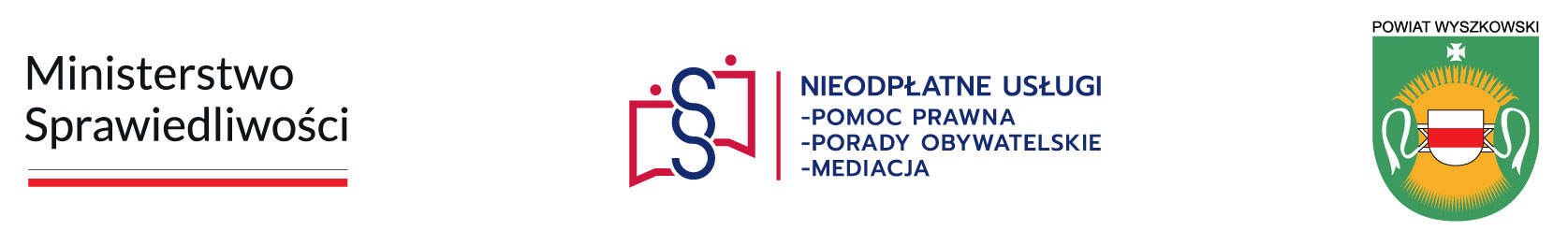 Harmonogram dyżurów w 2024 rokunieodpłatna pomoc prawna, nieodpłatne poradnictwo obywatelskie, nieodpłatna mediacjaNieodpłatna pomoc prawna i mediacjaNieodpłatna pomoc prawna i mediacjaponiedziałek: 9:00 – 13:00Gminny Ośrodek Zdrowia, ul. Mickiewicza 15, 07-210 Długosiodłodyżur radcy prawnego – Marcin Brzostek  wtorek: 9:00 – 13:00Urząd Gminy, ul. Armii Krajowej 4, 07-203 Somiankadyżur adwokata – Marta Malwina Staśkiewicz środa: 9:00 – 13:00Gminny Ośrodek Kultury, ul. Wł. St. Reymonta 2, 07-230 Zabrodzie  dyżur adwokata – Marta Malwina Staśkiewiczczwartek: 9:00 – 13:00Urząd Gminy, ul. Jesionowa 3, 07-205 Rząśnikdyżur radcy prawnego – Marcin Brzostek  piątek: 9:00 – 13:00Poczta Polska, ul. Jana Pawła II 43, 07-221 Brańszczyk dyżur adwokata – Marta Malwina Staśkiewicz: I, III, V, VII, IX, XI dyżur radcy prawnego – Marcin Brzostek: II, IV, VI, VIII, X, XII
Punkty prowadzone przez organizację pozarządowąStowarzyszenie Rodzin Dzieci z Zaburzeniami Rozwoju „Bądźmy w Kontakcie” w Lucynowie
Punkty prowadzone przez organizację pozarządowąStowarzyszenie Rodzin Dzieci z Zaburzeniami Rozwoju „Bądźmy w Kontakcie” w LucynowieNieodpłatna pomoc prawna i mediacjaNieodpłatna pomoc prawna i mediacjaponiedziałek: 13:00 – 17:00ul. Świętojańska 89A; 07-200 Wyszków Magdalena Borys - adwokatwtorek: 9:00 – 13:00ul. Świętojańska 89A; 07-200 WyszkówMagdalena Borys – adwokatDrugi i czwarty wtorek miesiąca dyżur specjalistyczny –prawo karneśroda: 8:30 – 12:30ul. Świętojańska 89A; 07-200 WyszkówMagdalena Borys – adwokat (I, III, V, VII, IX, XI)środa: 8:30 – 12:30ul. Świętojańska 89A; 07-200 WyszkówJacek Osuch  – radca prawny (II, IV, VI, VIII, X, XII)czwartek: 14:00 – 18:00ul. Świętojańska 89A; 07-200 WyszkówJacek Osuch  – radca prawnyPierwszy i trzeci czwartek miesiąca dyżur specjalistyczny – prawo pracypiątek: 9:00 – 13:00ul. Świętojańska 89A; 07-200 WyszkówJacek Osuch  –  radca prawnyNieodpłatne poradnictwo obywatelskie i mediacjaNieodpłatne poradnictwo obywatelskie i mediacjawtorek, środa, piątek: 14:00 – 18:00ul. Świętojańska 89A; 07-200 WyszkówJan Wiszowaty – doradca obywatelskiDruga i czwarta środa miesiąca dyżur specjalistyczny - pomoc osobom zadłużonymponiedziałek, czwartek: 8:00 – 12:00ul. Świętojańska 89A; 07-200 WyszkówJan Wiszowaty – doradca obywatelskiDruga i czwarta środa miesiąca dyżur specjalistyczny - pomoc osobom zadłużonym